PREDSEDA NÁRODNEJ RADY SLOVENSKEJ REPUBLIKYČíslo: CRD-174/2011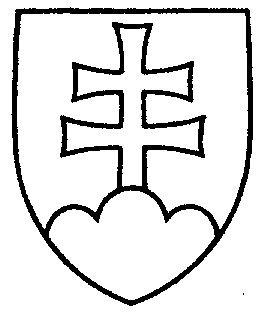 227ROZHODNUTIEPREDSEDU NÁRODNEJ RADY SLOVENSKEJ REPUBLIKYzo 17. januára 2011o návrhu pridelenia návrhu zákona, podaného poslankyňou Národnej rady Slovenskej republiky na prerokovanie výborom Národnej rady Slovenskej republiky	N a v r h u j e m	Národnej rade Slovenskej republiky	A. p r i d e l i ť	návrh poslankyne Národnej rady Slovenskej republiky Kataríny CIBULKOVEJ 
na vydanie zákona, ktorým sa mení a dopĺňa zákon č. 581/2004 Z. z. o zdravotných poisťovniach, dohľade nad zdravotnou starostlivosťou a o zmene a doplnení niektorých zákonov v znení neskorších predpisov a o zmene a doplnení zákona č. 580/2004 Z. z. 
o zdravotnom poistení a o zmene a doplnení zákona č. 95/2002 Z. z. o poisťovníctve 
a o zmene a doplnení niektorých zákonov v znení neskorších predpisov (tlač 226), doručený 14. januára 2011	na prerokovanie	Ústavnoprávnemu výboru Národnej rady Slovenskej republiky	a	Výboru Národnej rady Slovenskej republiky pre zdravotníctvo;	B. u r č i ť	a) k návrhu zákona ako gestorský Výbor Národnej rady Slovenskej republiky 
pre zdravotníctvo,	b) lehotu na prerokovanie návrhu zákona v druhom čítaní vo výbore 
do 16. marca  v gestorskom výbore do 18. marca 2011.Richard   S u l í k   v. r.